Сборникплакатов по антитеррористической тематике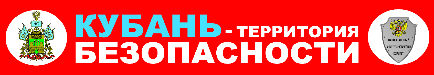 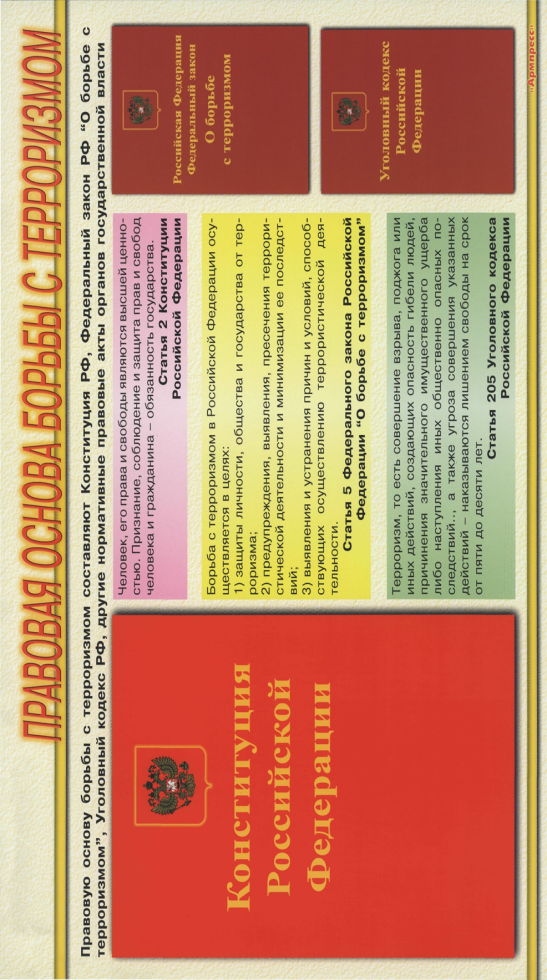 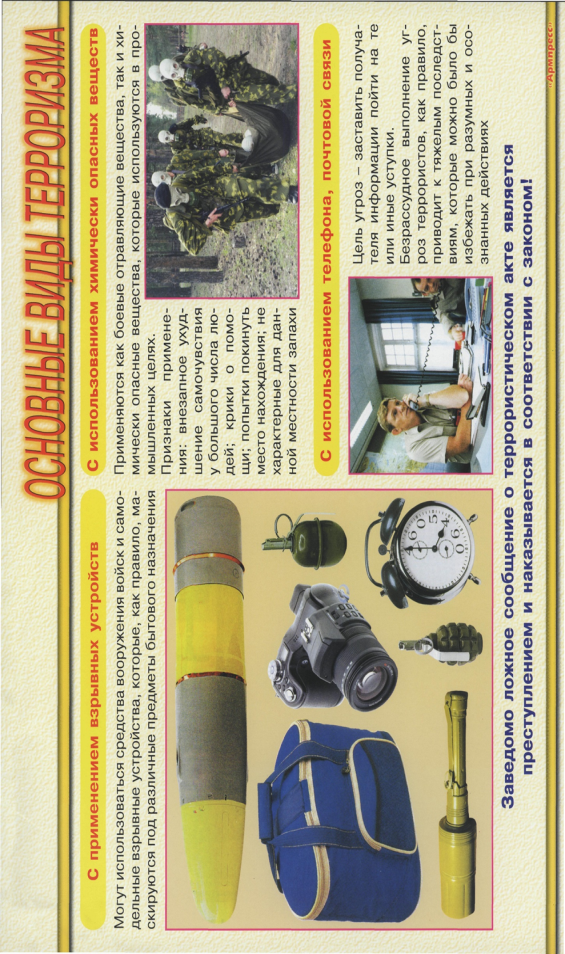 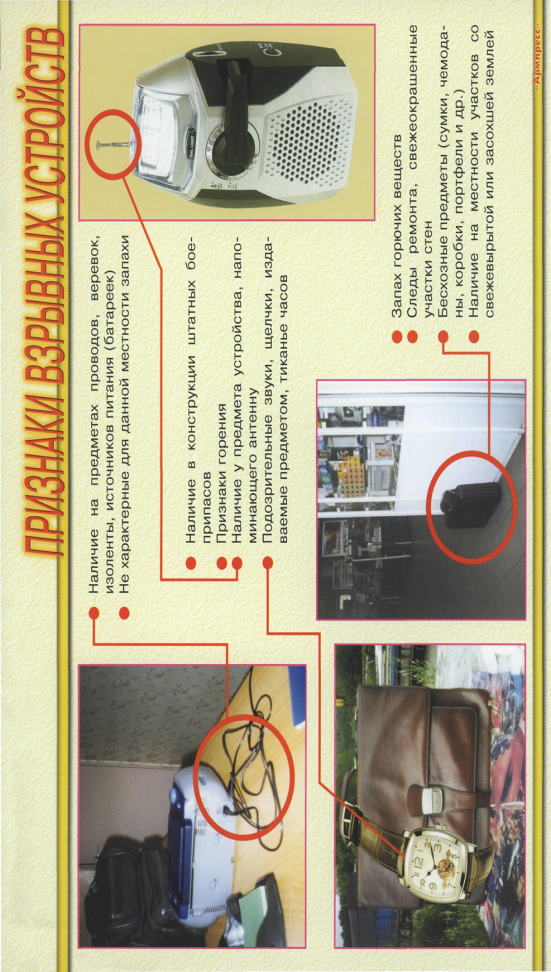 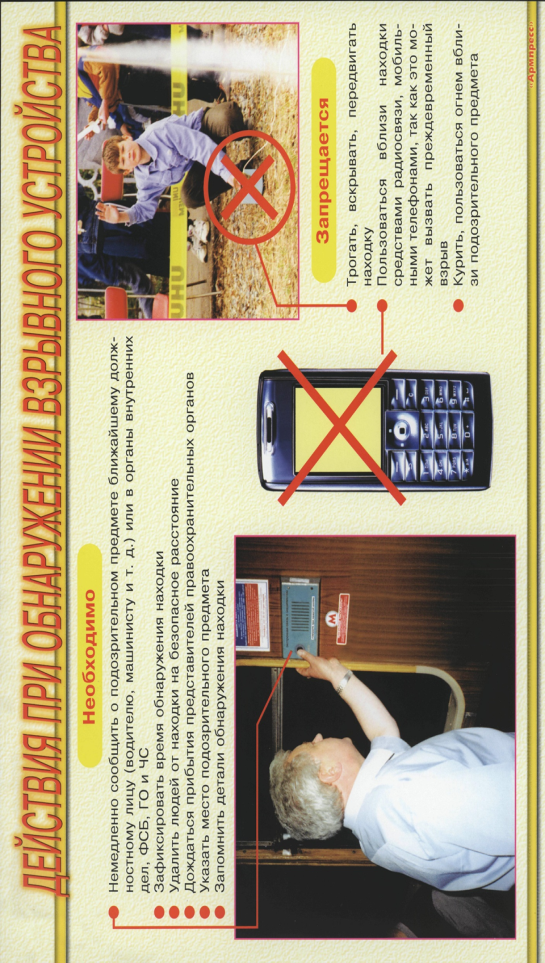 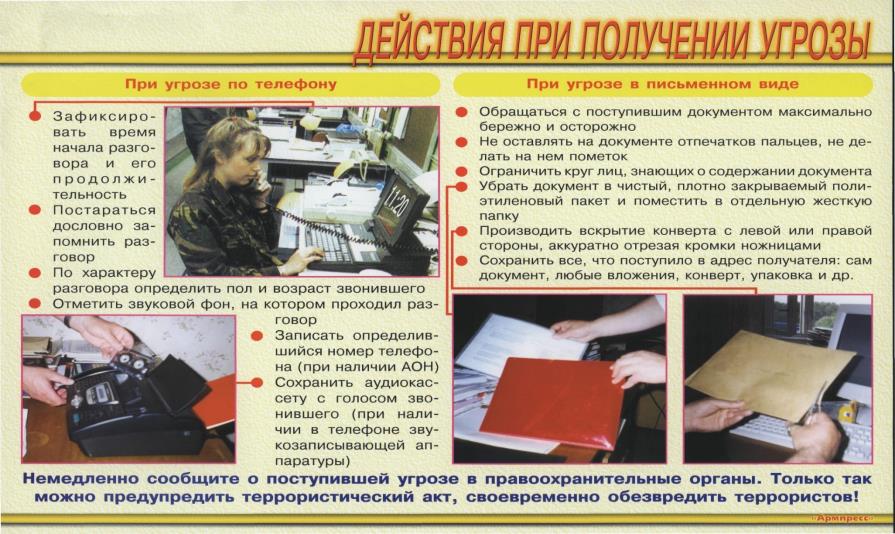 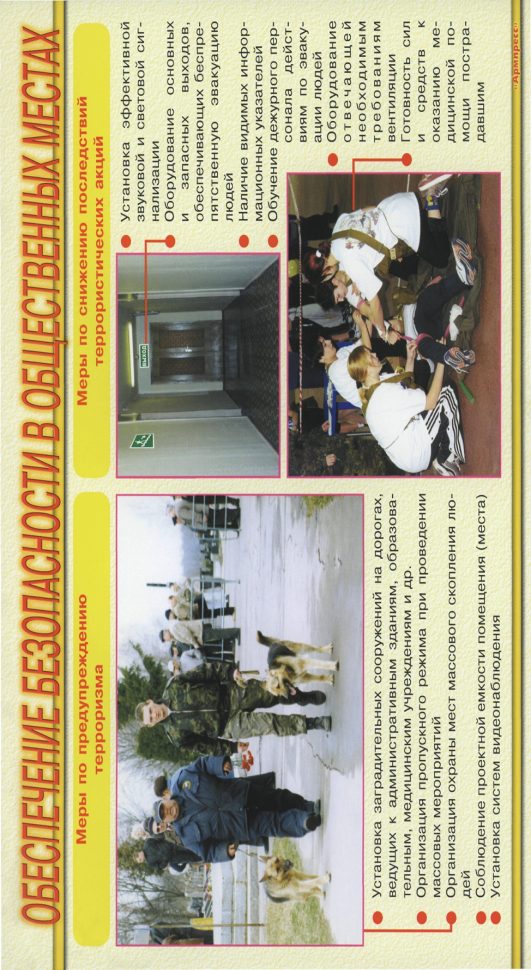 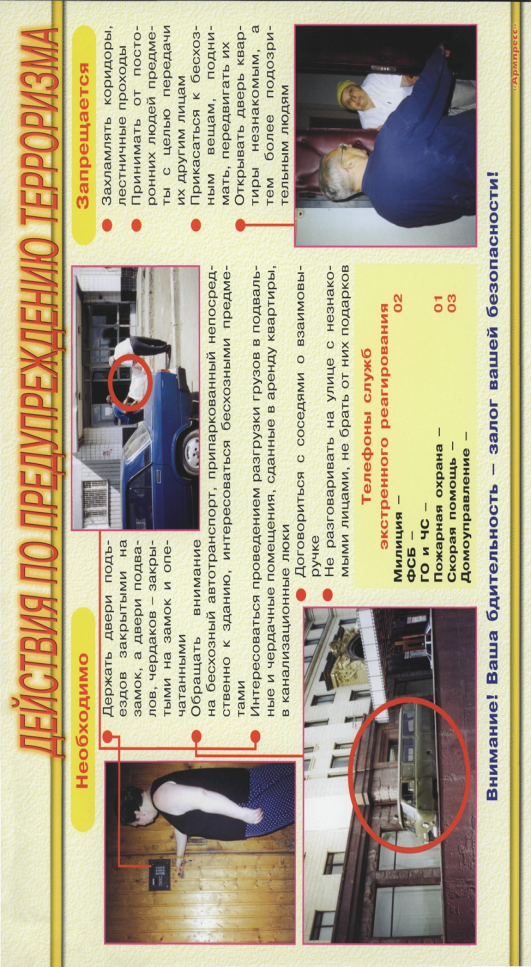 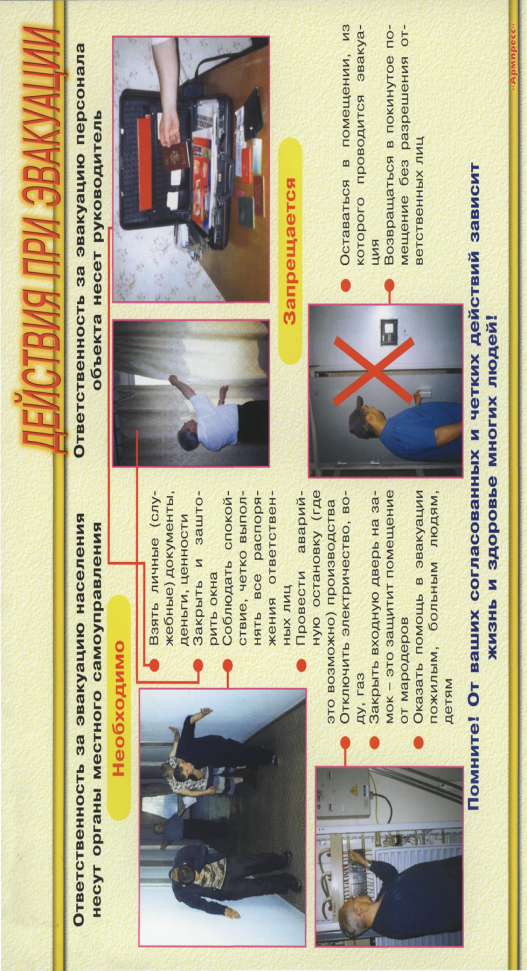 